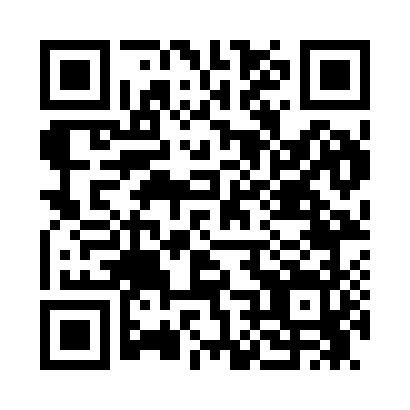 Prayer times for Benbolt, Virginia, USAMon 1 Jul 2024 - Wed 31 Jul 2024High Latitude Method: Angle Based RulePrayer Calculation Method: Islamic Society of North AmericaAsar Calculation Method: ShafiPrayer times provided by https://www.salahtimes.comDateDayFajrSunriseDhuhrAsrMaghribIsha1Mon4:406:101:305:228:5010:202Tue4:416:101:305:228:5010:193Wed4:416:111:305:238:5010:194Thu4:426:111:315:238:4910:195Fri4:436:121:315:238:4910:186Sat4:446:131:315:238:4910:187Sun4:446:131:315:238:4910:178Mon4:456:141:315:238:4810:179Tue4:466:141:315:238:4810:1610Wed4:476:151:315:238:4810:1611Thu4:486:161:325:238:4710:1512Fri4:486:161:325:238:4710:1513Sat4:496:171:325:238:4610:1414Sun4:506:181:325:238:4610:1315Mon4:516:181:325:238:4610:1216Tue4:526:191:325:238:4510:1217Wed4:536:201:325:238:4410:1118Thu4:546:201:325:238:4410:1019Fri4:556:211:325:238:4310:0920Sat4:566:221:325:238:4310:0821Sun4:576:231:325:238:4210:0722Mon4:586:231:325:238:4110:0623Tue4:596:241:335:238:4010:0524Wed5:006:251:335:238:4010:0425Thu5:026:261:335:238:3910:0326Fri5:036:271:335:238:3810:0227Sat5:046:271:335:228:3710:0128Sun5:056:281:325:228:3610:0029Mon5:066:291:325:228:359:5830Tue5:076:301:325:228:359:5731Wed5:086:311:325:228:349:56